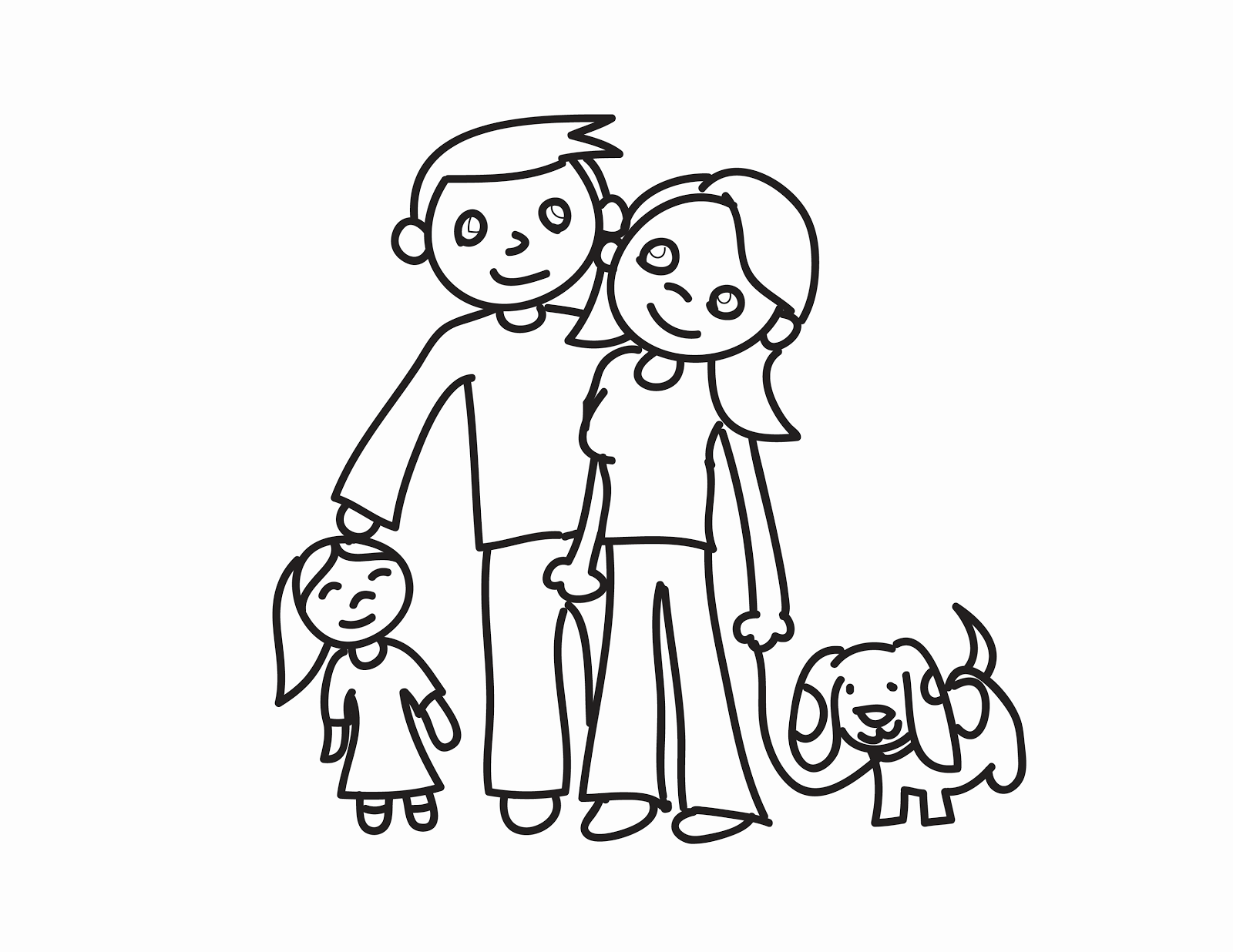 家人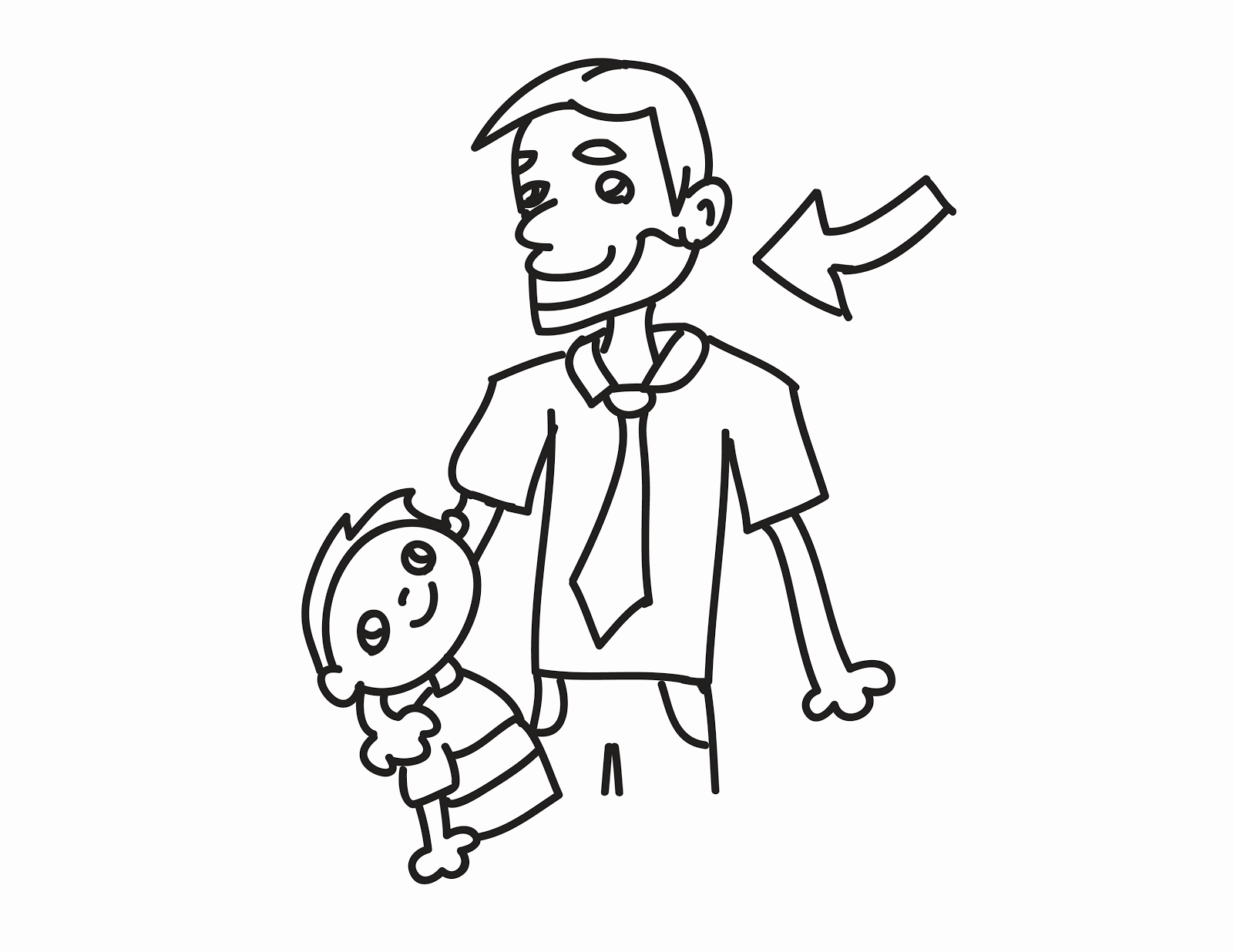 爸爸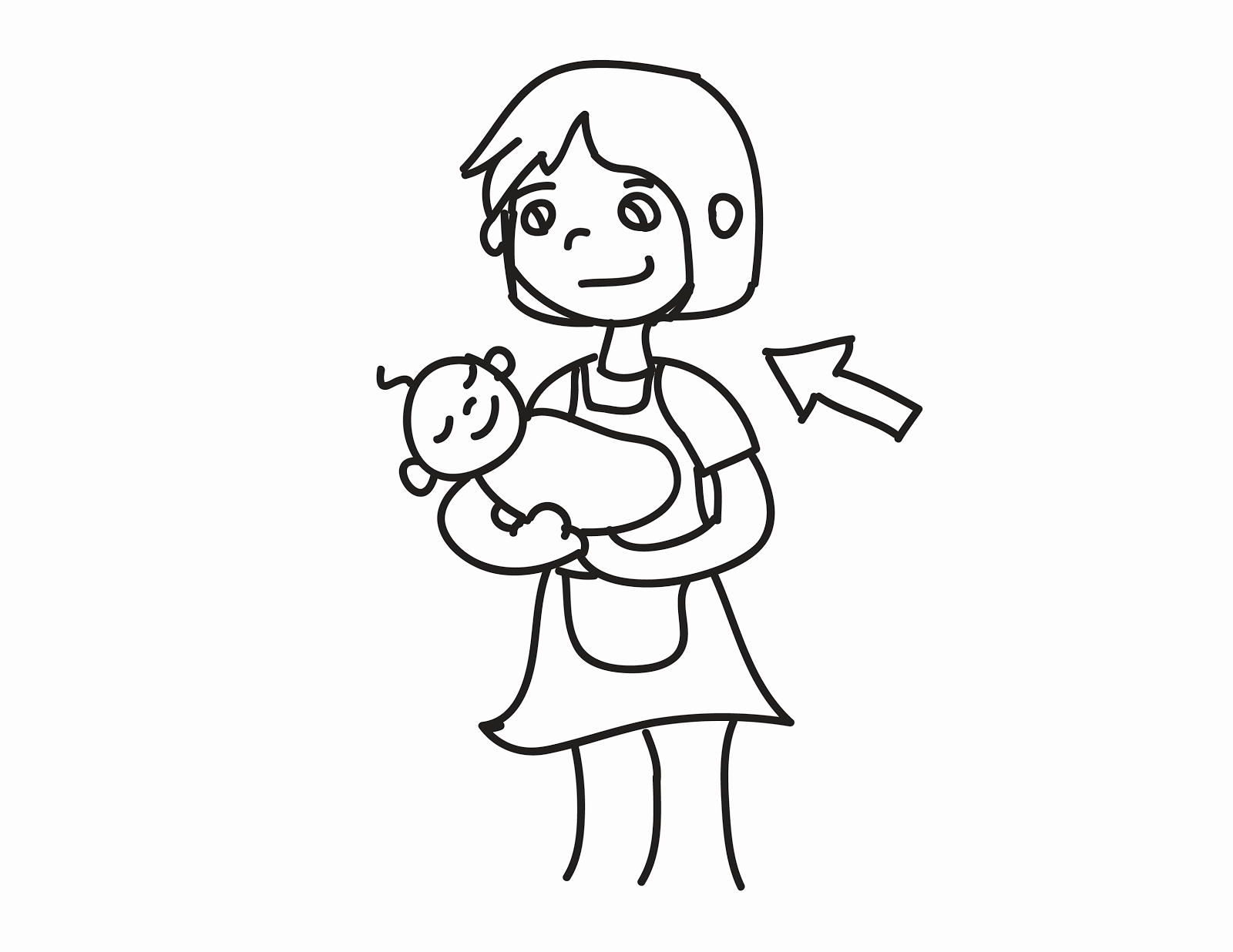 妈妈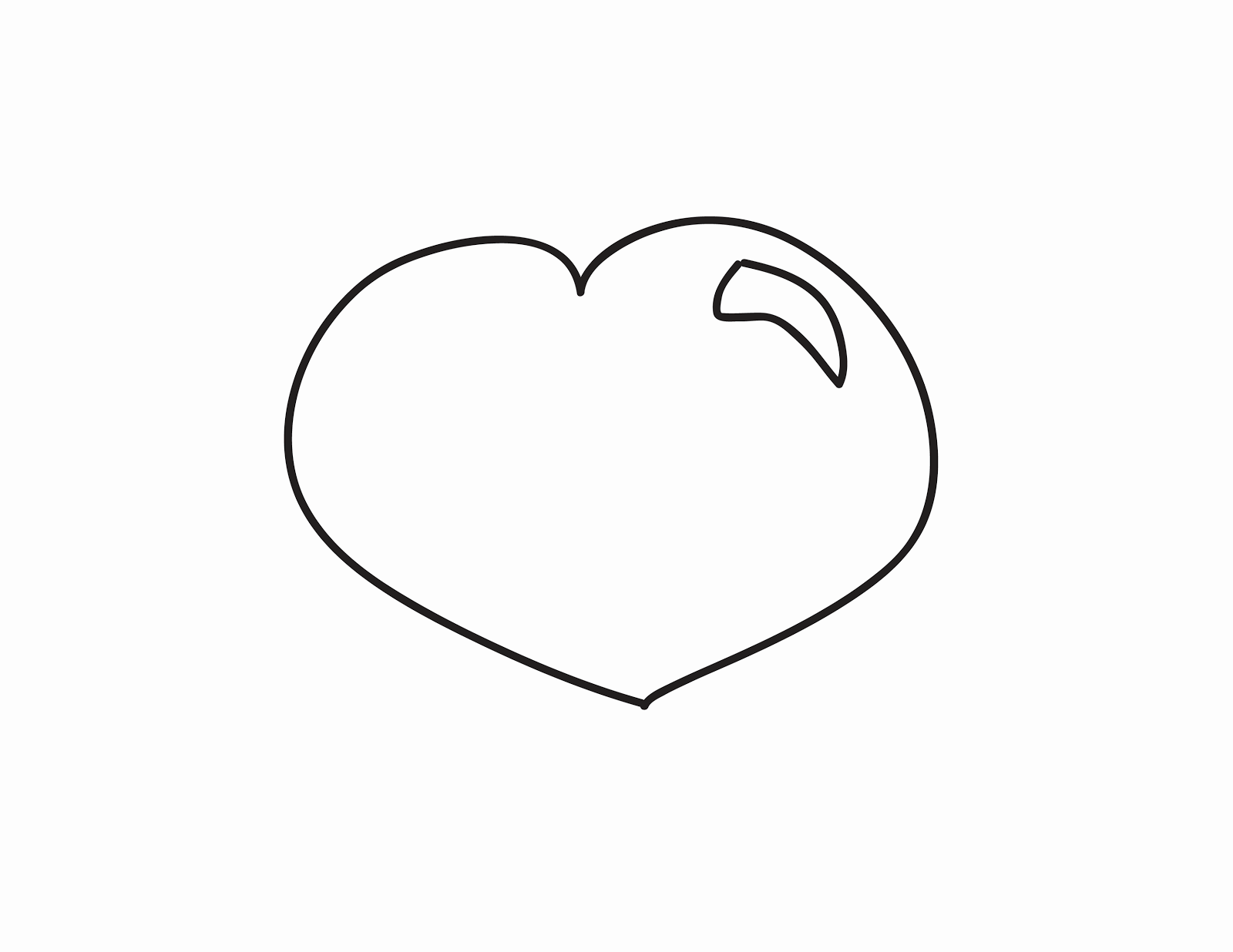 爱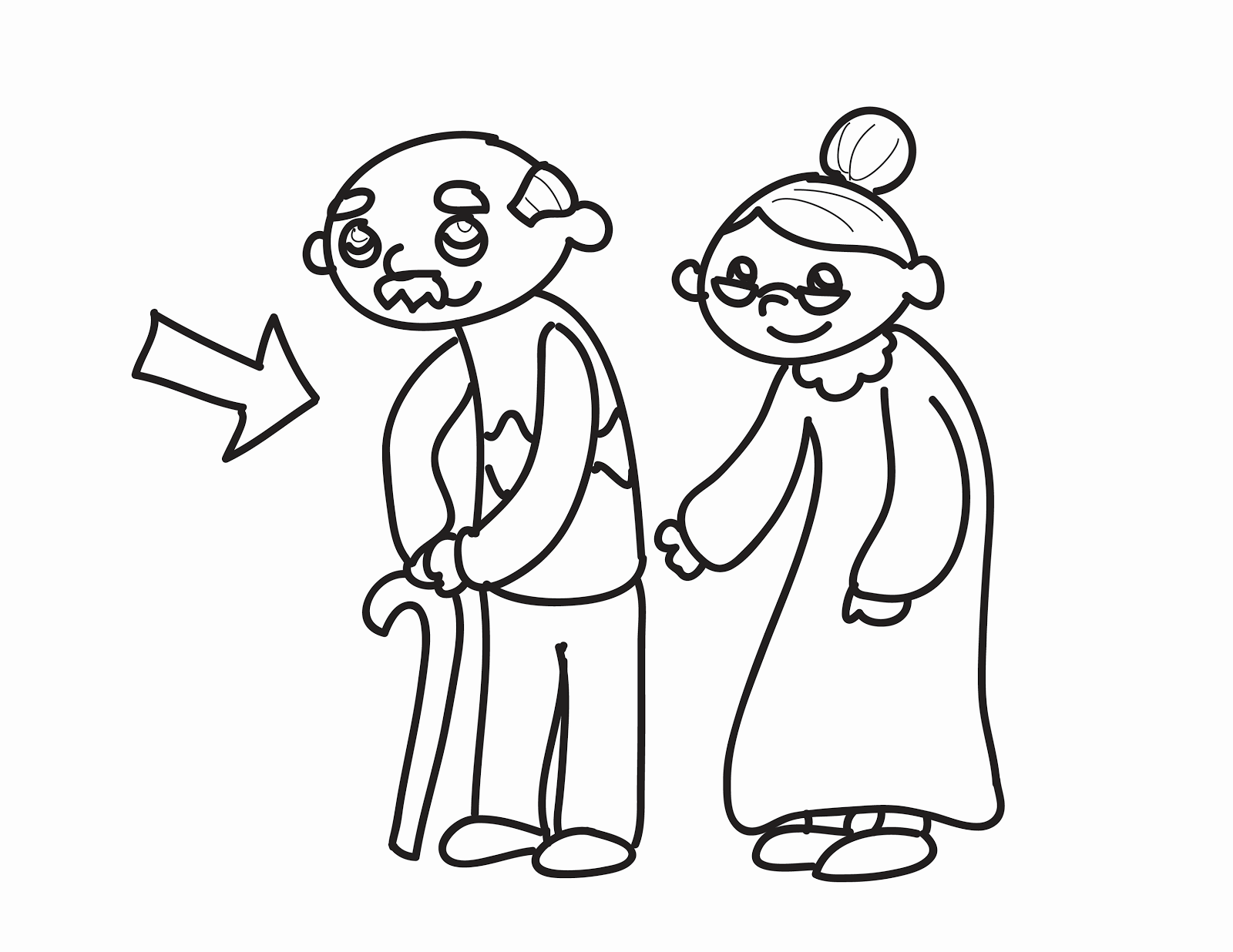 爷爷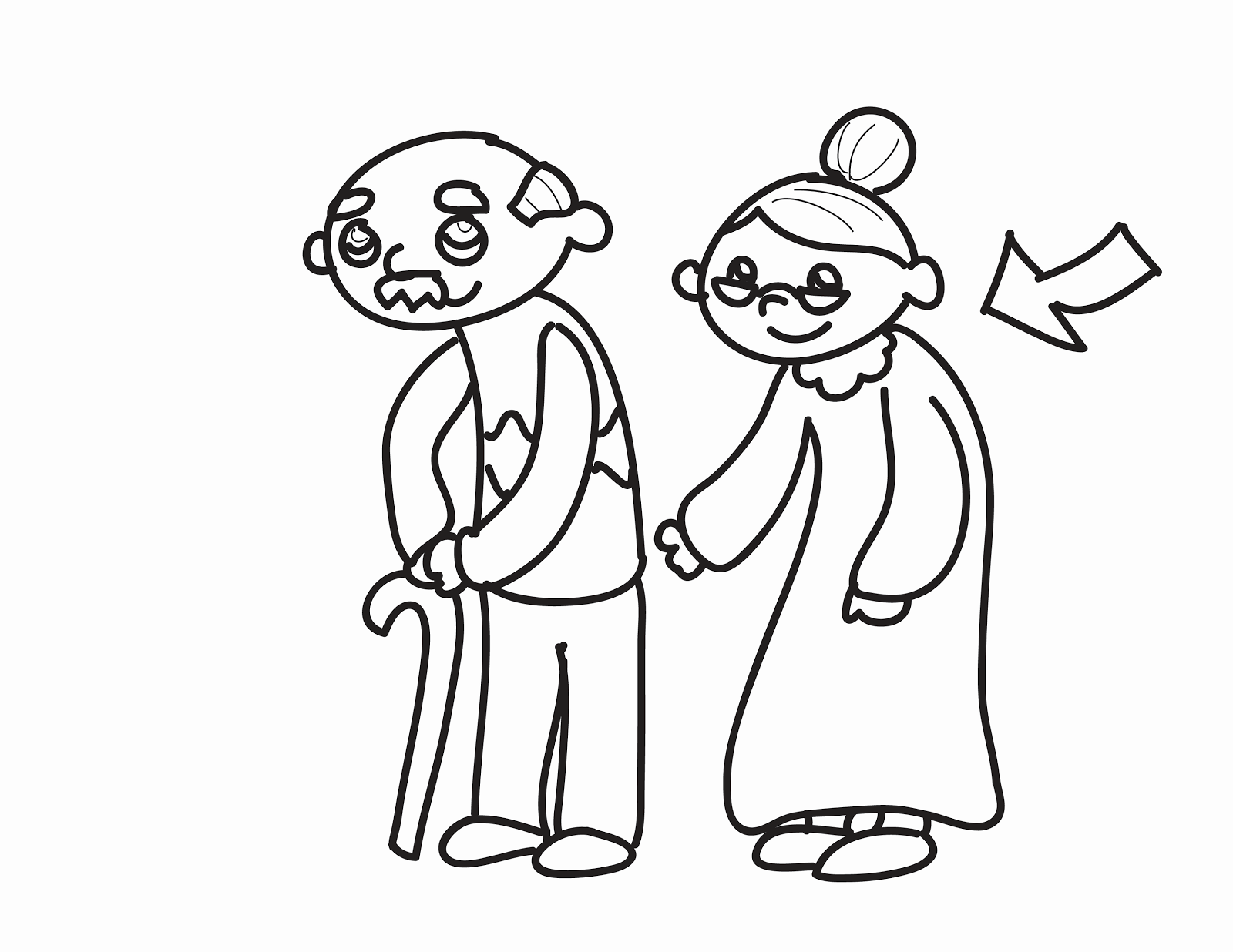 奶奶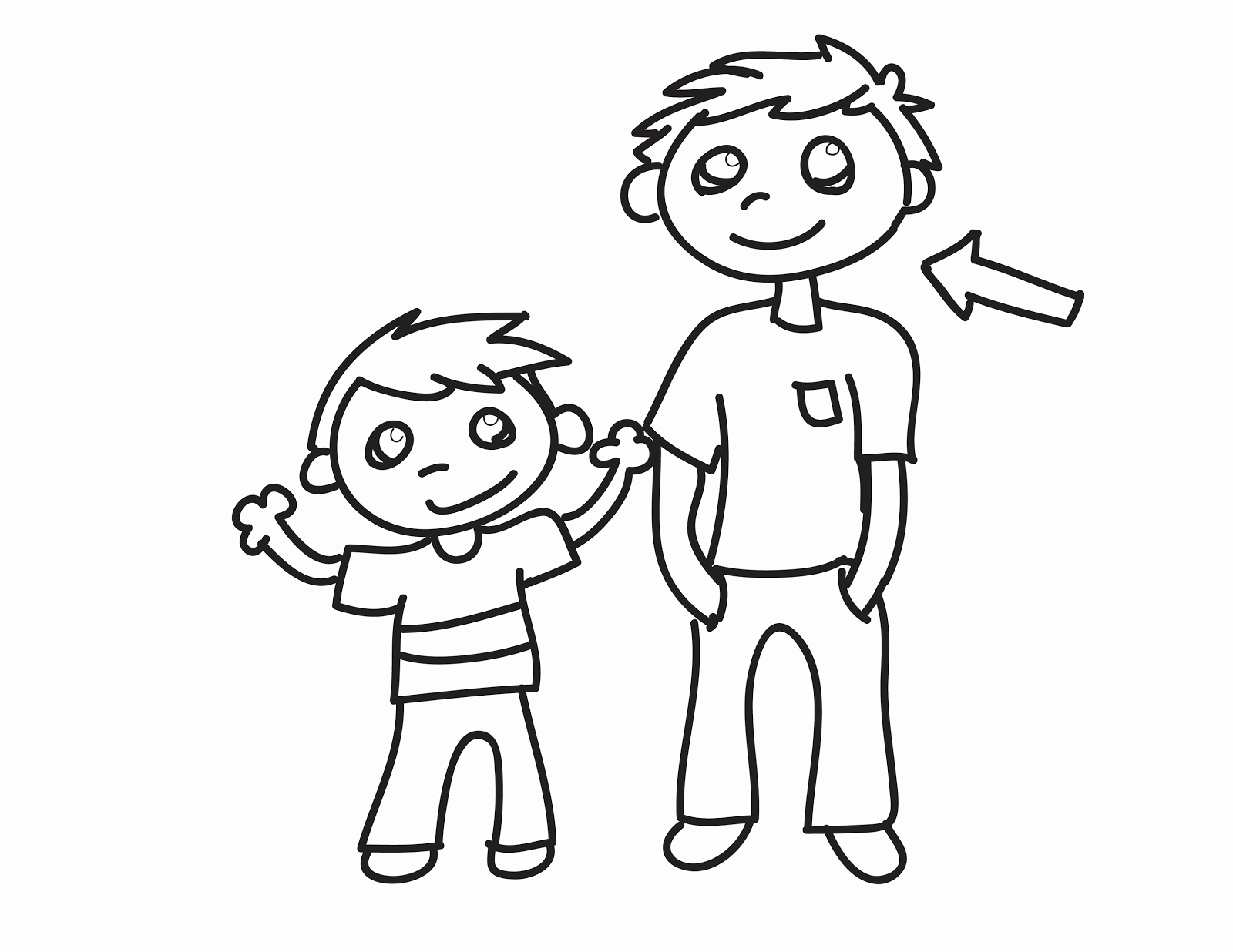 哥哥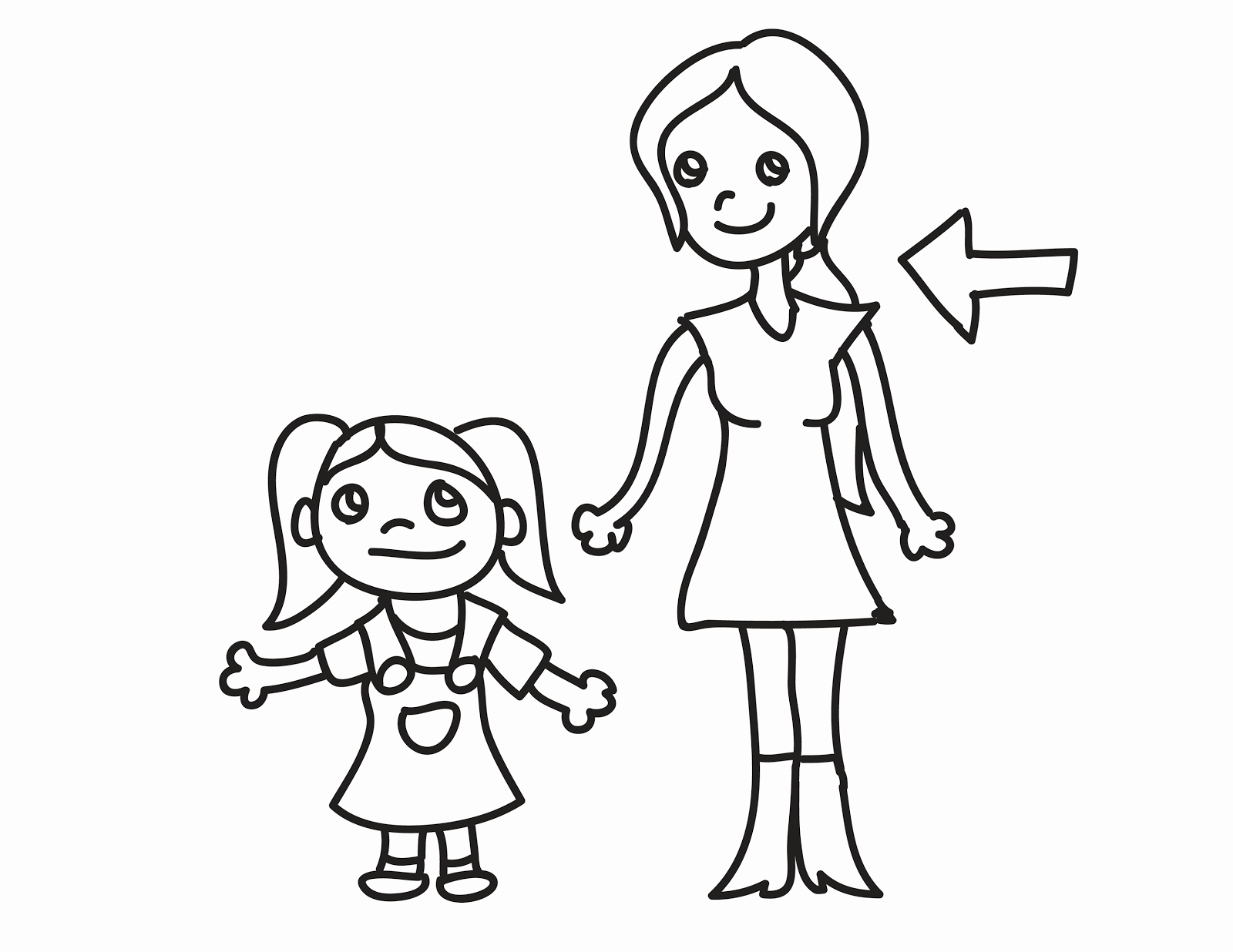 姐姐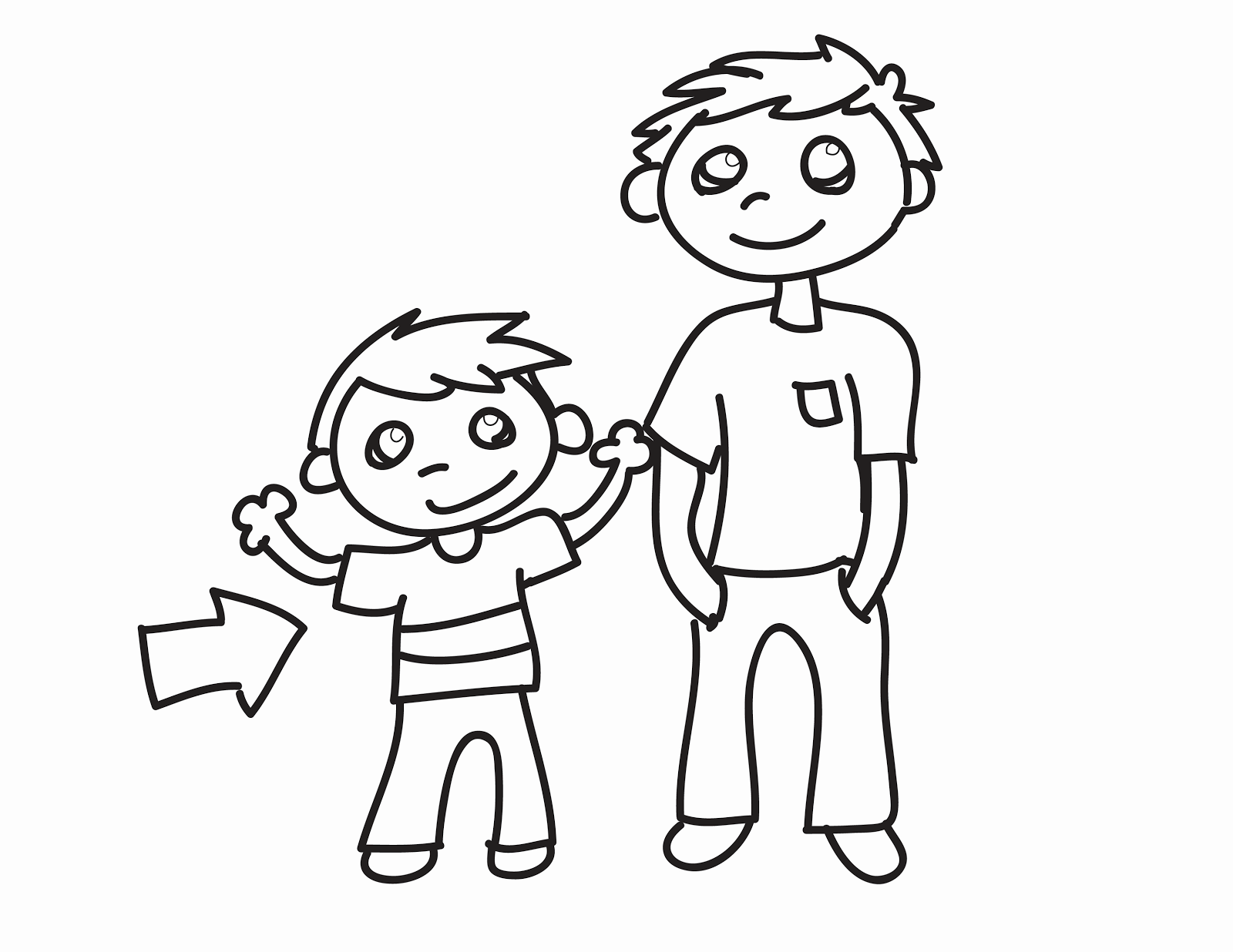 弟弟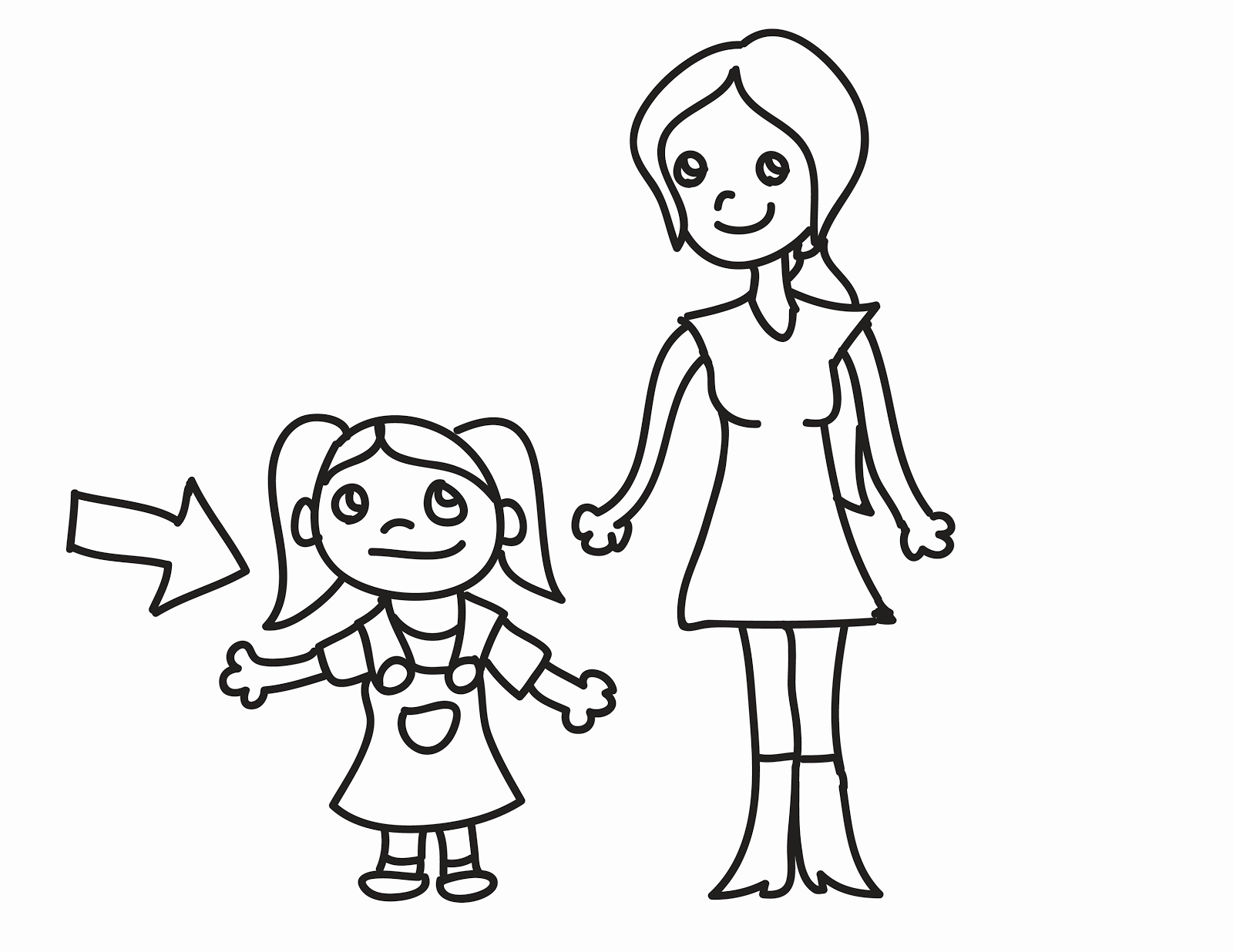 妹妹